Preveri rešitve DZ stran 71 – 74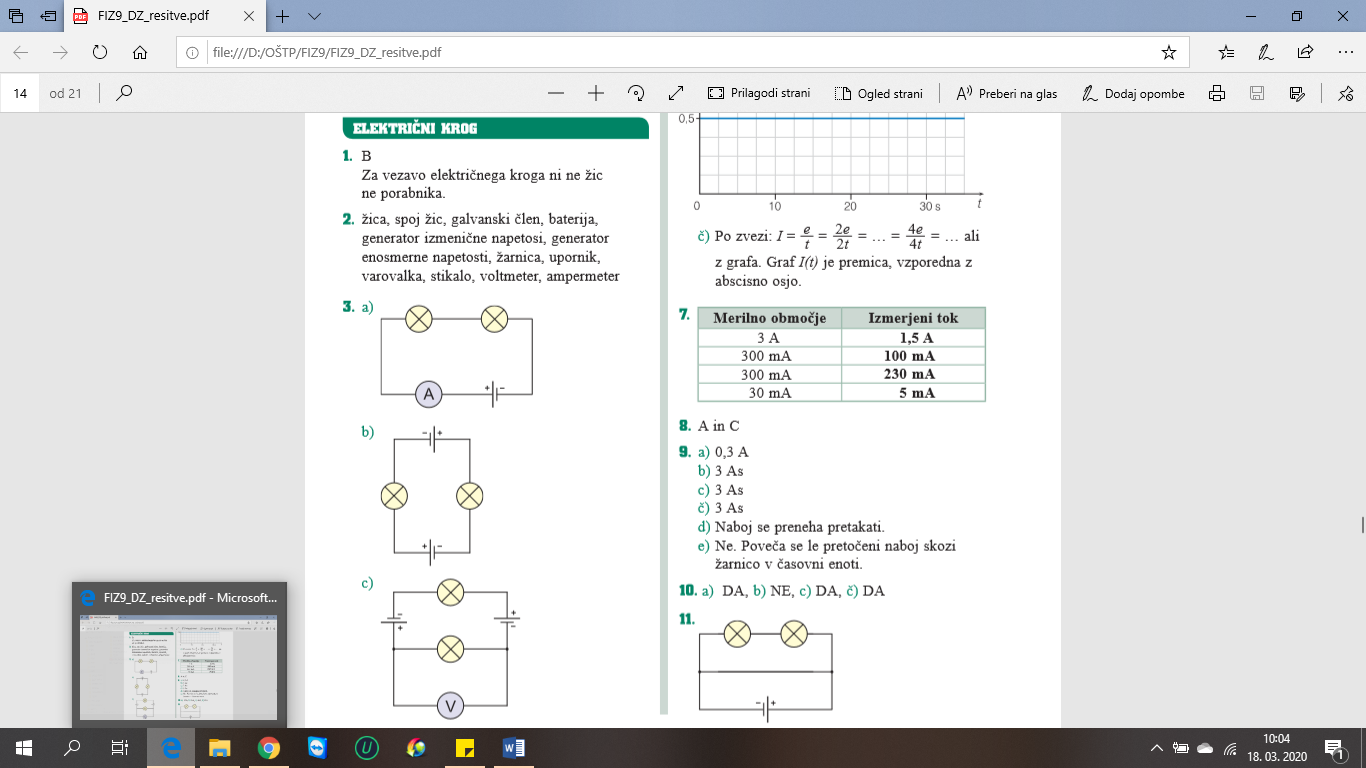 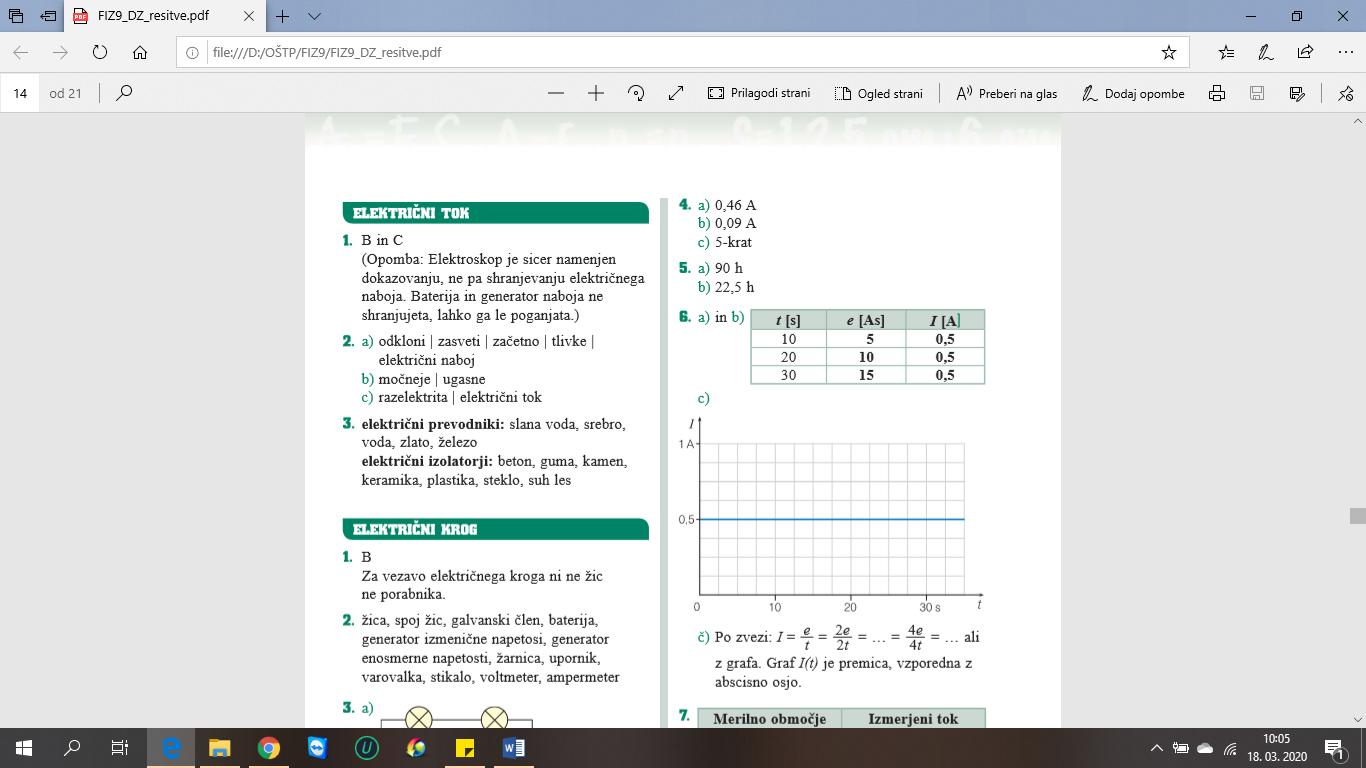 Preberi  stran 111 v učbeniku in reši stran 75 v DZ. Zapis v zvezek: Naslov: Kratki stik in varovalkaVezavi, kjer električni krog sestavljata samo vir napetosti in vodnik ( v krogu ni vezanega nobenega porabnika) pravimo kratki stik. Toku, ki steče,  pravimo kratkostični tok. Ta je tako velik, da lahko poškoduje  vir napetosti.  V praksi se kratkemu stiku izogibamo in se pred njim zavarujemo z električnimi varovalkami.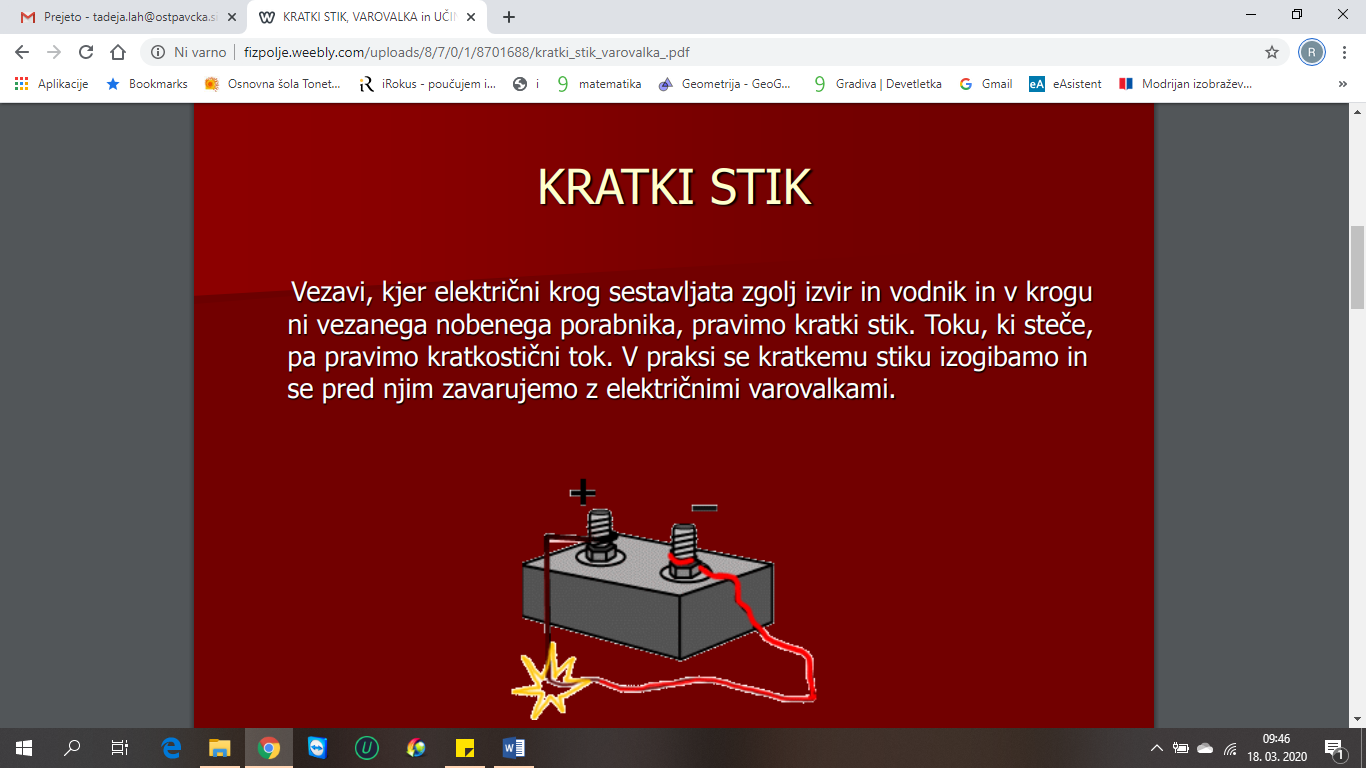 Žica zaradi močnega segrevanja pregori, baterija  postane po nekaj minutah neuporabna. V primeru kakršnegakoli vprašanja sem ti na voljo na elektronskem naslovu tadeja.lah@ostpavcka.si 